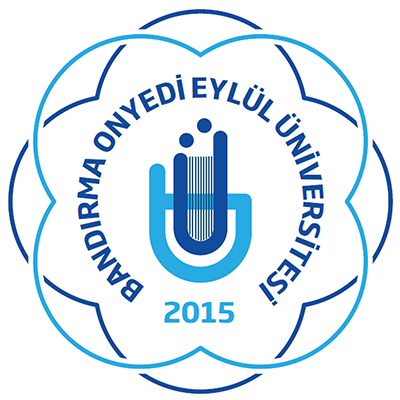                                                      T.C.
            BANDIRMA ONYEDİ EYLÜL ÜNİVERSİTESİ
                         SOSYAL BİLİMLER ENSTİTÜSÜ
              ASKERLİK İŞLEMLERİ BAŞVURU FORMU           SOSYAL BİLİMLER ENSTİTÜSÜ MÜDÜRLÜĞÜNEEnstitünüz ……………………………………………………………… Anabilim Dalı, …………………………………........... Tezli Yüksek Lisans / Tezsiz Yüksek Lisans / Doktora programı öğrencisiyim. Askerlik işlemlerimin yapılması için gereğini saygılarımla arz ederim.                                                                                                                                      … / … / 20… Eki:                                                                                                                                                                                        1-) Askerlik Durum Belgesi                                                                                                                     İmza                                                                                                                                                     Öğrencinin Adı Soyadı                                                                                                                                                                                                                                                                                                    